1.9	рассмотреть в соответствии с Резолюцией 758 (ВКР-12):1.9.2	возможность распределения полос 7375−7750 МГц и 8025−8400 МГц морской подвижной спутниковой службе и дополнительные регламентарные меры в зависимости от результатов соответствующих исследований;1	ВведениеВ разделе решает Резолюции 758 (ВКР-12) исследовательским комиссиям МСЭ-R предлагается "провести технические и регламентарные исследования в отношении возможности распределения полос частот 7375−7750 МГц (космос-Земля) и 8025−8400 МГц (Земля-космос) или их частей морской подвижной спутниковой службе при обеспечении совместимости с существующими службами".В настоящее время полоса частот 7375−7750 МГц распределена на первичной основе фиксированной службе (ФС), подвижной службе (ПС) (за исключением воздушной подвижной) и фиксированной спутниковой службе (ФСС) (космос-Земля (к-З)); а полоса частот 7450−7550 МГц распределена также на первичной основе метеорологической спутниковой службе (МетСат), (к-З). Аналогичным образом, полоса частот 8025–8400 МГц в настоящее время распределена на первичной основе спутниковой службе исследования Земли (ССИЗ) (к-З), ФС, ПС и фиксированной спутниковой службе (ФСС) (Земля-космос (З-к)); а полоса частот 8175−8215 МГц распределена также МетСат (З-к).В течение прошлых трех лет РГ 4С, действующая в рамках ответственной исследовательской комиссии, проводила интенсивные исследования согласно пункту 1.9.2 повестки дня. Была завершена подготовка предварительного проекта нового Отчета МСЭ-R M.[MMSS 7/8 GHz Sharing] и текста Отчета ПСК по этому пункту повестки дня.В Отчете ПСК разработаны три метода для выполнения этого пункта повестки дня:•	метод A – не осуществляется новое распределение МПСС и не вносятся изменения в РР;•	метод B – осуществляется новое распределение МПСС как в полосе 7375–7750 МГц, так и в полосе 8025–8400 МГц.Несмотря на то, что в рамках метода B предусматриваются два варианта решения проблемы, связанной с возможными помехами, создаваемыми земными станциями МПСС существующим службам, дискуссия показала, что все еще сохраняются значительные противоречия. Учитывая, что в зонах, прилегающих к океану, в полосе частот 8025−8400 МГц работает значительное количество станций, развернутых в ССИЗ, ФС и СКИ, Китай считает, что варианты А и В метода В будет трудно осуществить.•	Метод C – новое распределение МПСС в полосе частот 7375−7750 МГц только по линии вниз и никаких изменений в отношении полосы частот 8025−8400 МГц.2	ПредложениеУчитывая имеющиеся в настоящее время результаты исследований, Китай не поддерживает никакие новые распределения МПСС в полосе частот 8025–8400 МГц. Принимая во внимание значительное количество наземных станций, интенсивно работающих в прибрежных зонах во всем мире, приемные земные станции МПСС, скорее всего, будут подвергаться воздействию помех со стороны всех этих наземных станций. Кроме того, никаких исследований относительно помех, создаваемых действующими службами для МПСС, не проводилось, и не были определены способы защиты земных станций от воздействия вредных помех. Поэтому Китай не поддерживает также никаких новых распределений МПСС и в полосе частот 7375–7750 МГц. На основе изложенного выше Китай выступает в поддержку метода A (никаких изменений). Предлагается также логически вытекающее из этого исключение Резолюции 758 (ВКР-12).СТАТЬЯ 5Распределение частотРаздел IV  –  Таблица распределения частот
(См. п. 2.1)

NOC	CHN/62A9A2/17250–8500 МГцОснования:	В полосе частот 7375–7750 МГц на применения земных станций МПСС, скорее всего, будут воздействовать помехи со стороны наземных станций, развернутых в прибрежных зонах во всем мире, а способы защиты приемных земных станций МПСС от вредных помех пока не разработаны.В полосе частот 8025–8400 МГц не предлагается никаких новых распределений для МПСС, чтобы защитить от вредных помех существующие наземные станции и станции ССИЗ в этой же полосе частот, а также станции СКИ в соседних полосах частот.SUP	CHN/62A9A2/2РЕЗОЛЮЦИЯ 758 (ВКР-12)Распределение фиксированной спутниковой службе и морской подвижной спутниковой службе в диапазоне 7/8 ГГцОснования:	Исследования о возможном распределении МПСС в диапазоне частот 7/8 ГГц, предусмотренные настоящей Резолюцией, завершены.______________Всемирная конференция радиосвязи (ВКР-15)
Женева, 2–27 ноября 2015 года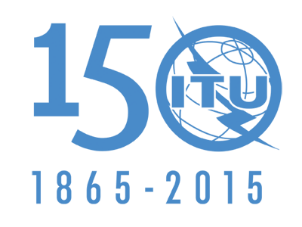 МЕЖДУНАРОДНЫЙ СОЮЗ ЭЛЕКТРОСВЯЗИПЛЕНАРНОЕ ЗАСЕДАНИЕДополнительный документ 2
к Документу 62(Add.9)-R16 октября 2015 годаОригинал: китайскийКитайская Народная РеспубликаКитайская Народная Республикапредложения для работы конференциипредложения для работы конференцииПункт 1.9.2 повестки дняПункт 1.9.2 повестки дняРаспределение по службамРаспределение по службамРаспределение по службамРайон 1Район 2Район 37 250–7 300ФИКСИРОВАННАЯФИКСИРОВАННАЯ СПУТНИКОВАЯ (космос-Земля)ПОДВИЖНАЯ5.461ФИКСИРОВАННАЯФИКСИРОВАННАЯ СПУТНИКОВАЯ (космос-Земля)ПОДВИЖНАЯ5.4617 300–7 450ФИКСИРОВАННАЯФИКСИРОВАННАЯ СПУТНИКОВАЯ (космос-Земля)ПОДВИЖНАЯ, за исключением воздушной подвижной5.461ФИКСИРОВАННАЯФИКСИРОВАННАЯ СПУТНИКОВАЯ (космос-Земля)ПОДВИЖНАЯ, за исключением воздушной подвижной5.4617 450–7 550ФИКСИРОВАННАЯФИКСИРОВАННАЯ СПУТНИКОВАЯ (космос-Земля)МЕТЕОРОЛОГИЧЕСКАЯ СПУТНИКОВАЯ (космос-Земля)ПОДВИЖНАЯ, за исключением воздушной подвижной5.461AФИКСИРОВАННАЯФИКСИРОВАННАЯ СПУТНИКОВАЯ (космос-Земля)МЕТЕОРОЛОГИЧЕСКАЯ СПУТНИКОВАЯ (космос-Земля)ПОДВИЖНАЯ, за исключением воздушной подвижной5.461A7 550–7 750ФИКСИРОВАННАЯФИКСИРОВАННАЯ СПУТНИКОВАЯ (космос-Земля)ПОДВИЖНАЯ, за исключением воздушной подвижнойФИКСИРОВАННАЯФИКСИРОВАННАЯ СПУТНИКОВАЯ (космос-Земля)ПОДВИЖНАЯ, за исключением воздушной подвижной7 750–7 900ФИКСИРОВАННАЯМЕТЕОРОЛОГИЧЕСКАЯ СПУТНИКОВАЯ (космос-Земля)  5.461BПОДВИЖНАЯ, за исключением воздушной подвижнойФИКСИРОВАННАЯМЕТЕОРОЛОГИЧЕСКАЯ СПУТНИКОВАЯ (космос-Земля)  5.461BПОДВИЖНАЯ, за исключением воздушной подвижной7 900–8 025ФИКСИРОВАННАЯФИКСИРОВАННАЯ СПУТНИКОВАЯ (Земля-космос)ПОДВИЖНАЯ5.461ФИКСИРОВАННАЯФИКСИРОВАННАЯ СПУТНИКОВАЯ (Земля-космос)ПОДВИЖНАЯ5.4618 025–8 175СПУТНИКОВАЯ СЛУЖБА ИССЛЕДОВАНИЯ ЗЕМЛИ (космос-Земля)ФИКСИРОВАННАЯФИКСИРОВАННАЯ СПУТНИКОВАЯ (Земля-космос)ПОДВИЖНАЯ  5.463 5.462AСПУТНИКОВАЯ СЛУЖБА ИССЛЕДОВАНИЯ ЗЕМЛИ (космос-Земля)ФИКСИРОВАННАЯФИКСИРОВАННАЯ СПУТНИКОВАЯ (Земля-космос)ПОДВИЖНАЯ  5.463 5.462A8 175–8 215СПУТНИКОВАЯ СЛУЖБА ИССЛЕДОВАНИЯ ЗЕМЛИ (космос-Земля)ФИКСИРОВАННАЯФИКСИРОВАННАЯ СПУТНИКОВАЯ (Земля-космос)МЕТЕОРОЛОГИЧЕСКАЯ СПУТНИКОВАЯ (Земля-космос)ПОДВИЖНАЯ  5.463 5.462AСПУТНИКОВАЯ СЛУЖБА ИССЛЕДОВАНИЯ ЗЕМЛИ (космос-Земля)ФИКСИРОВАННАЯФИКСИРОВАННАЯ СПУТНИКОВАЯ (Земля-космос)МЕТЕОРОЛОГИЧЕСКАЯ СПУТНИКОВАЯ (Земля-космос)ПОДВИЖНАЯ  5.463 5.462A8 215–8 400СПУТНИКОВАЯ СЛУЖБА ИССЛЕДОВАНИЯ ЗЕМЛИ (космос-Земля)ФИКСИРОВАННАЯФИКСИРОВАННАЯ СПУТНИКОВАЯ (Земля-космос)ПОДВИЖНАЯ  5.463 5.462AСПУТНИКОВАЯ СЛУЖБА ИССЛЕДОВАНИЯ ЗЕМЛИ (космос-Земля)ФИКСИРОВАННАЯФИКСИРОВАННАЯ СПУТНИКОВАЯ (Земля-космос)ПОДВИЖНАЯ  5.463 5.462A8 400–8 500ФИКСИРОВАННАЯПОДВИЖНАЯ, за исключением воздушной подвижнойСЛУЖБА КОСМИЧЕСКИХ ИССЛЕДОВАНИЙ (космос-Земля)  5.465  5.466 ФИКСИРОВАННАЯПОДВИЖНАЯ, за исключением воздушной подвижнойСЛУЖБА КОСМИЧЕСКИХ ИССЛЕДОВАНИЙ (космос-Земля)  5.465  5.466 